Title of the contributionAuthorsAffiliationsEmailKeywords: AbstractThis is a template for the extended abstracts submitted to the poster session. Extended abstracts are expected to be 1 or 2 pages long and should contain some Figure(s) and references. When sending the abstract, please rename the file as “Template_Abstract_ALERT-Geomaterials2023_SURNAME_OF_FIRST_AUTHOR.docx”When sending your poster, please name your pdf file as “ALERT_poster2023_ SURNAME_OF_FIRST_AUTHOR.pdf”Many thanks for your contribution!ReferencesXyz, M. M. (xxxx)…..Figures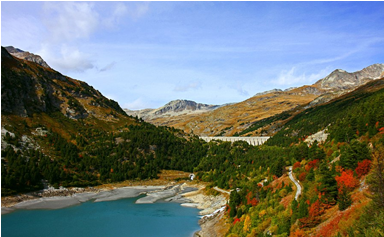 Figure 1 : Representation of reference, dynamic and yield surfaces